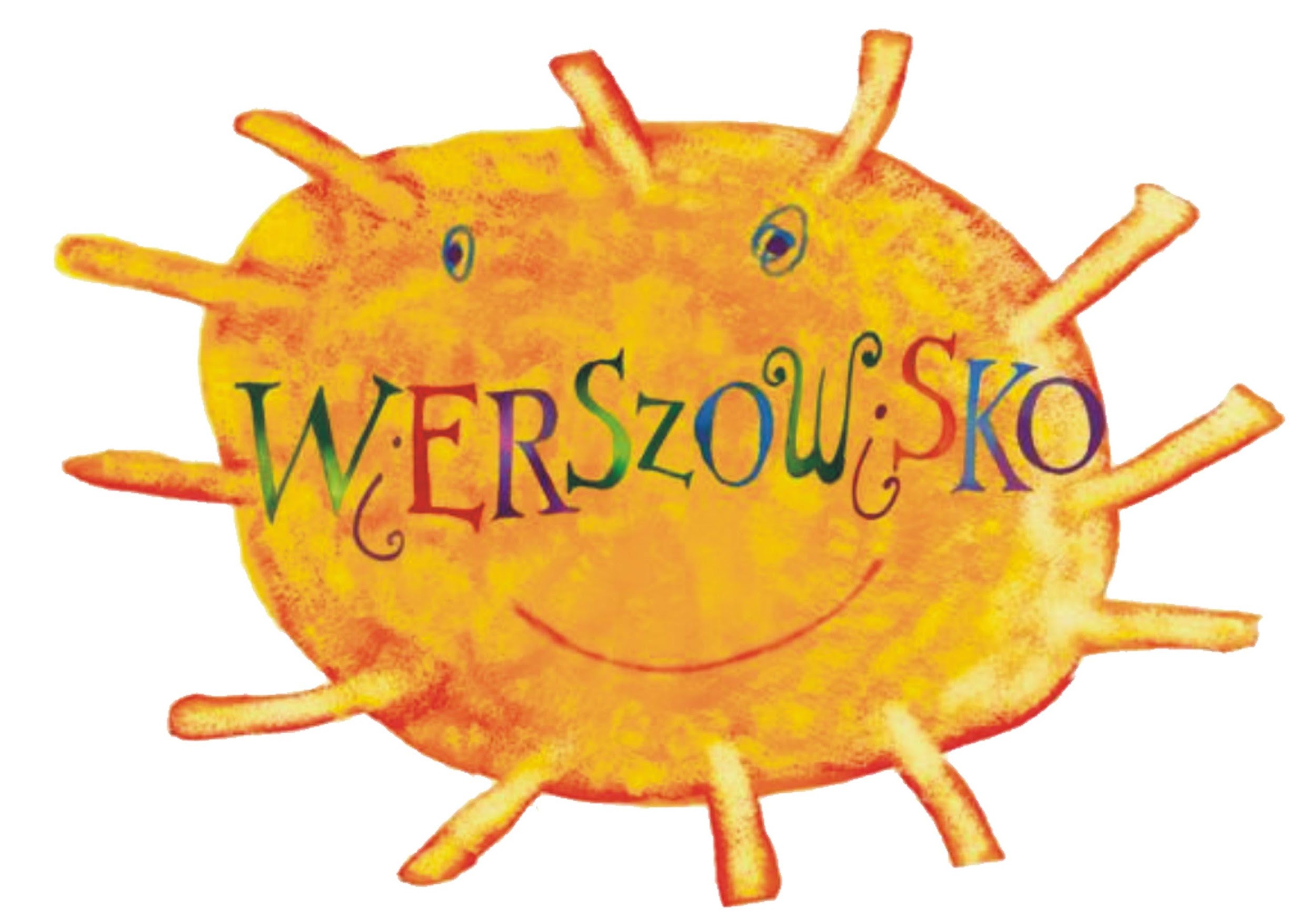 Zgłoszenie uczestników na Wierszowisko 2020 „20 lat przez poezji świat. Wiersze współczesnych poetów”Holandia, Wijchen, 22-03-2020Termin zgłoszeń upływa 19 stycznia 2020: Adres: info@wierszowisko.com.  W temacie proszę wpisać “zgłoszenie Wierszowisko 2020 ”Nazwa szkoły: Ilość uczniów w szkole: Osoba kontaktowa ze szkoły ds.Wierszowiska (także odpowiedzialna za grupę w dniu Wierszowiska):Telefon i mail osoby kontaktowej: Zgłoszenie jest równoznaczne z akceptacją regulaminu i zasad udziału.Kategoria indywidualna:Kategoria 4-5 lat (wiek dziecka  w dniu 22.03.2020, od 4 urodzin do końca 5 roku życia)Imię i nazwisko Data urodzenia Tytuł i autor wierszaImię i nazwisko Data urodzenia Tytuł i autor wiersza Kategoria 6-8 lat (wiek dziecka w dniu 22.03.2020, od  6 urodzin do końca 8 roku życia)Imię i nazwisko Data urodzenia Tytuł i autor wiersza 	Imię i nazwisko Data urodzeniaTytuł i autor wiersza Kategoria 9-11 lat (wiek dziecka w dniu 22.03.2020, od 9 urodzin do końca 11 roku życia)Imię i nazwisko Data urodzenia Tytuł i autor wiersza Imię i nazwiskoData urodzeniaTytuł i autor wiersza Kategoria 12-14 lat (wiek dziecka w dniu 22.03.2020, od  12 urodzin do końca 14 roku życia)Imię i nazwisko Data urodzenia Tytuł i autor wierszaImię i nazwisko Data urodzenia Tytuł i autor wiersza Kategoria zbiorowa:Tytuł przedstawienia, autor lub autorzy wykorzystanych wierszy i ich tytuły (prosimy wymienić wszystkie wykorzystane w czasie występu grupowego tekst , fragmenty tekstów  wierszy) 	……………………..……………………………………………………………………………………………………………………………………………………………………………………………………………………………………………………………………………………………………………..………………………………………Reżyser/ osoba lub osoby przygotowujące występ (nazwiska te znajdą się w scenariuszu)	……………………..………………………………………………………………………………………………………………………………………………………….…Imię i nazwisko, data urodzenia dziecka.........................UWAGA: Dla każdego występującego dziecka jego rodzic/ opiekun prawny musi wypełnić także  zgodę na udział dziecka. Jedynie oba formularze  stanwią pełne zgłoszenie. 